     JÍDELNÍČEK                                          Týden od 23.5.-27.5.2022                                                        AlergenyPondělí:              Přesnídávka                Topinka, zelenina, čaj, voda s citronem                                                        1,3,7	Oběd                           Polévka z vaječné jíšky, čaj, voda s citronem			          Bramborové šulánky se strouhankou                                                            1,3,7,9	Svačinka                     Rohlík, zeleninový talíř, mléko, čaj                                                              1,3,7                                    Úterý: 	Přesnídávka                Chléb, tuňáková pomazánka s tvarohem, zelenina, čaj, džus                        1,3,4,7	Oběd                           Hrachová polévka s krutony, čaj, džus                                                 Vepřové nudličky na celeru, bramborová kaše                                             1,3,7,9            Svačinka                      Raženka, pomazánkové máslo, zelenina, čaj, voda                                       1,3,7Středa:	Přesnídávka	          Chléb, drožďová pomazánka, zelenina, čaj, voda                                          1,3,7             Oběd                           Kulajda, čaj, voda                                                 Řecký guláš z krůtího masa, houskový knedlík                                             1,3,7	Svačina		          Rohlík, tavený sýr, zelenina, čaj, voda                                                           1,3,7Čtvrtek: 	Přesnídávka	         Grahamový rohlík, mrkvová pomazánka, zelenina, čaj, voda s mátou           1,3,7             Oběd		         Kedlubnová polévka s bramborem, čaj, voda s mátou                                                Kuřecí maso na řezané paprice, dušená rýže                                                   1,3,7            Svačina                       Rohlík, povidla, ovoce, kakao, čaj                                                                   1,3,7Pátek:                                            	Přesnídávka                Toustový chléb, čočková pomazánka, zelenina, čaj, voda                             1,3,7             Oběd		          Kuřecí vývar s nudlemi                                                 Chilli con carne, těstoviny                                                                             1,3,7,9	Svačina		          Kefírové mléko, rohlík, ovoce, čaj, voda                                                       1,3,7               Pitný režim zajištěn po celou dobu provozuOvoce nebo zelenina je podávána k jídlu každý den.Čísla u pokrmů označují druh alergenu. Seznam alergenu je vyvěšen vedle jídelníčku.	                                                                  DOBROU CHUŤ!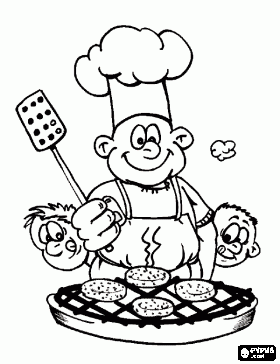   Monika Filáková	                                                                                                                Hana Tkadlecová                  (provozář)										   (kuchařka)